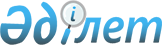 Об утверждении нормы и предельной цены субсидируемых семян
					
			Утративший силу
			
			
		
					Постановление акимата Алматинской области от 10 апреля 2019 года № 132. Зарегистрировано Департаментом юстиции Алматинской области 15 апреля 2019 года № 5108. Утратило силу постановлением акимата Алматинской области от 12 мая 2020 года № 198
      Сноска. Утратило силу постановлением акимата Алматинской области от 12.05.2020 № 198 (вводится в действие со дня его первого официального опубликования).
      В соответствии с пунктом 1 статьи 37 Закона Республики Казахстан от 23 января 2001 года "О местном государственном управлении и самоуправлении в Республике Казахстан" и пунктом 6 Правил субсидирования развития семеноводства утвержденных приказом Министра сельского хозяйства Республики Казахстан от 12 декабря 2014 года № 4-2/664 "Об утверждении Правил субсидирования развития семеноводства" (зарегистрирован в Реестре государственной регистрации нормативных правовых актов № 10190), акимат Алматинской области ПОСТАНОВЛЯЕТ:
      1. Утвердить нормы и предельные цены субсидируемых семян по Алматинской области согласно приложению к настоящему постановлению.
      2. Признать утратившими силу следующие постановления акимата Алматинской области: 
      1) "Об установлении квот субсидий на развитие семеноводства" от 4 апреля 2018 года № 151 (зарегистрирован в Реестре государственной регистрации нормативных правовых актов № 4634, опубликован 13 апреля 2018 года в Эталонном контрольном банке нормативных правовых актов Республики Казахстан);
      2) "О внесении изменений в постановление акимата Алматинской области от 4 апреля 2018 года № 151 "Об установлении квот субсидий на развитие семеноводства" от 20 ноября 2018 года № 552 (зарегистрирован в Реестре государственной регистрации нормативных правовых актов № 4898, опубликован 6 декабря 2018 года в Эталонном контрольном банке нормативных правовых актов Республики Казахстан).
      3. Государственному учреждению "Управление сельского хозяйства Алматинской области" в установленном законодательством Республики Казахстан порядке обеспечить:
      1) государственную регистрацию настоящего постановления в Департаменте юстиции Алматинской области;
      2) в течение десяти календарных дней со дня государственной регистрации настоящего постановления направление его копии в бумажном и электронном виде на казахском и русском языках в Республиканское государственное предприятие на праве хозяйственного ведения "Республиканский центр правовой информации" для официального опубликования и включения в Эталонный контрольный банк нормативных правовых актов Республики Казахстан;
      3) размещение настоящего постановления на интернет-ресурсе акимата Алматинской области после его официального опубликования;
      4) в течение десяти рабочих дней после государственной регистрации настоящего постановления представление в государственно-правовой отдел аппарата акима Алматинской области сведений об исполнении мероприятий, предусмотренных подпунктами 1), 2) и 3) настоящего пункта.
      4. Контроль за исполнением настоящего постановления возложить на заместителя акима Алматинской области С. Бескемпирова.
      5. Настоящее постановление вступает в силу со дня государственной регистрации в органах юстиции и вводится в действие со дня его первого официального опубликования.
      Сноска. Приложение в - редакции постановления акимата Алматинской области от 01.07.2019 № 268 (вводится в действие со дня его первого официального опубликования). Нормы и предельные цены субсидируемых семян по Алматинской области
      продолжение таблицы
      продолжение таблицы
      продолжение таблицы
      продолжение таблицы
      продолжение таблицы
					© 2012. РГП на ПХВ «Институт законодательства и правовой информации Республики Казахстан» Министерства юстиции Республики Казахстан
				
      Аким Алматинской области 

А. Баталов
Приложение к постановлению акимата Алматинской области от "10" апреля 2019 года № 132 "Об утверждении нормы и предельной цены субсидируемых семян"
№
Наименование района (города)
Культуры
Культуры
Культуры
Культуры
№
Наименование района (города)
пшеница яровая
пшеница яровая
пшеница озимая
пшеница озимая
№
Наименование района (города)
норма приобретения (использования), килограмм/ гектар
предельная цена,

тенге/ тонна
норма приобретения (использования), килограмм/ гектар
предельная цена,

тенге/ тонна
1
2
3
4
5
6
1
Аксуский
8,924
82000
11,976
86000
2
Алакольский
8,924
82000
11,371
86000
3
Балхашский
6,355
82000
4
Енбекшиказахский
4,746
82000
5,997
86000
5
Ескельдинский
5,739
82000
7,622
86000
6
Жамбылский
12,231
86000
7
Илийский
17,235
86000
8
Карасайский
5,739
82000
8,310
86000
9
Каратальский
10,126
82000
12,231
86000
10
Кегенский
9,497
82000
12,494
86000
1
2
3
4
5
6
11
Кербулакский
8,924
82000
12,231
86000
12
Коксуский
7,074
82000
8,310
86000
13
Панфиловский
8,310
86000
14
Райымбекский
10,126
82000
13,633
86000
15
Сарканский
11,580
82000
13,633
86000
16
Талгарский
7,074
82000
7,690
86000
17
Уйгурский
10,597
86000
18
Капчагай
19
Талдыкорган
11,255
86000
20
Текели
ячмень яровой
ячмень яровой
ячмень озимый
ячмень озимый
норма приобретения (использования), килограмм/ гектар
предельная цена, тенге/ тонна
норма приобретения (использования), килограмм/ гектар
предельная цена, тенге/ тонна
7
8
9
10
5,627
81000
5,627
81000
6,997
81000
5,208
81000
5,997
90000
7,622
81000
8,310
81000
11,580
81000
12,930
90000
5,126
81000
8,924
81000
7,074
81000
7
8
9
10
8,924
81000
11,607
90000
8,924
81000
9,095
90000
6,988
81000
5,739
81000
5,739
81000
10,126
81000
9,994
90000
5,101
81000
9,995
81000
13,357
81000
17,024
90000
4,809
81000
 

№
Наименование района (города)
Культуры
Культуры
Культуры
Культуры
 

№
Наименование района (города)
просо
просо
овес
овес
 

№
Наименование района (города)
норма приобретения (использования), килограмм/ гектар
предельная цена, 

тенге/ тонна
норма приобретения (использования), килограмм/ гектар
предельная цена, тенге/ тонна
1
2
3
4
5
6
1
Аксуский
6,997
70000
2
Алакольский
6,857
70000
3
Балхашский
7,464
70000
4
Енбекшиказахский
4,918
70000
5
Ескельдинский
5,421
70000
6
Жамбылский
4,918
70000
7
Илийский
1
2
3
4
5
6
8
Карасайский
4,746
70000
9
Каратальский
10
Кегенский
4,518
70000
11
Кербулакский
4,676
70000
12
Коксуский
13
Панфиловский
14
Райымбекский
15
Сарканский
2,297
92000
4,134
70000
16
Талгарский
9,352
70000
17
Уйгурский
18
Капчагай
19
Талдыкорган
4,134
70000
20
Текели
озимая рожь
озимая рожь
рис
рис
норма приобретения (использования), килограмм/ гектар
предельная цена, тенге/ тонна
норма приобретения (использования), килограмм/ гектар
предельная цена, 

тенге/ тонна
7
8
9
10
6,697
137000
7
8
9
10
6,697
137000
6,377
50000
 

№
Наименование района (города)
Культуры
Культуры
Культуры
Культуры
 

№
Наименование района (города)
гречиха
гречиха
зернобобовые
зернобобовые
 

№
Наименование района (города)
норма приобретения (использования), килограмм/ гектар
предельная цена, тенге/ тонна
норма приобретения (использования), килограмм/ гектар
предельная цена, тенге/ тонна
1
2
3
4
5
6
1
Аксуский
2
Алакольский
3
Балхашский
4
Енбекшиказахский
1
2
3
4
5
6
5
Ескельдинский
6
Жамбылский
7
Илийский
8
Карасайский
18,067
106000
9
Каратальский
10
Кегенский
18,067
106000
11
Кербулакский
2,547
144000
12
Коксуский
13
Панфиловский
14
Райымбекский
15
Сарканский
2,547
144000
22,993
106000
16
Талгарский
17
Уйгурский
18
Капчагай
19
Талдыкорган
20
Текели
соя
соя
рапс
рапс
норма приобретения (использования), килограмм/ гектар
предельная цена, тенге/ тонна
норма приобретения (использования), килограмм/ гектар
предельная цена, 

тенге/ тонна
7
8
9
10
2,609
250000
2,628
250000
1,365
195000
1,716
250000
7
8
9
10
1,567
250000
2,558
250000
2,070
250000
2,306
250000
2,628
250000
2,628
250000
1,913
250000
1,612
250000
1,791
250000
1,716
250000
2,070
250000
2,289
250000
2,306
25000
 

№
Наименование района (города)
Культуры
Культуры
Культуры
Культуры
 

№
Наименование района (города)
сафлор
сафлор
подсолнечник
подсолнечник
 

№
Наименование района (города)
норма приобретения (использования), килограмм/ гектар
предельная цена, тенге/ тонна
норма приобретения (использования), килограмм/ гектар
предельная цена, тенге/ тонна
1
2
3
4
5
6
1
Аксуский
0,478
108000
0,613
250000
2
Алакольский
0,478
108000
0,927
250000
3
Балхашский
4
Енбекшиказахский
0,478
108000
0,525
250000
5
Ескельдинский
0,478
108000
0,525
250000
6
Жамбылский
0,478
108000
7
Илийский
0,478
108000
0,525
250000
8
Карасайский
0,478
108000
9
Каратальский
0,478
108000
0,525
250000
10
Кегенский
11
Кербулакский
0,478
108000
0,525
250000
12
Коксуский
0,478
108000
0,525
250000
13
Панфиловский
0,525
250000
14
Райымбекский
15
Сарканский
0,478
108000
0,845
250000
16
Талгарский
0,478
108000
1,143
250000
17
Уйгурский
0,525
250000
18
Капчагай
0,478
108000
19
Талдыкорган
20
Текели
0,927
250000
картофель
картофель
однолетние травы
однолетние травы
норма приобретения (использования), килограмм/ гектар
предельная цена, тенге/ тонна
норма приобретения (использования), килограмм/ гектар
предельная цена, тенге/ тонна
7
8
9
10
1661,238
130000
6,732
197000
1661,238
130000
6,732
197000
1413,327
130000
5,058
197000
1661,238
130000
5,058
197000
1658,776
130000
5,058
197000
1655,484
130000
5,058
197000
1661,238
130000
1553,677
130000
5,058
197000
1645,643
130000
5,058
197000
1661,238
130000
1610,045
130000
10,117
197000
1632,606
130000
5,943
197000
1661,238
130000
1661,238
130000
1661,238
130000
1661,238
130000
5,386
197000
1613,568
130000
8,022
197000
1565,678
130000
1661,238
130000
9,382
197000
1661,238
130000
 

№
Наименование района (города)
Культуры
Культуры
Культуры
Культуры
 

№
Наименование района (города)
многолетние злаковые

травы
многолетние злаковые

травы
многолетние злаковые

травы
многолетние злаковые

травы
 

№
Наименование района (города)
норма приобретения (использования), килограмм/ гектар
предельная цена, тенге/ тонна
норма приобретения (использования), килограмм/ гектар
предельная цена, тенге/ тонна
1
2
3
4
5
6
1
Аксуский
26,000
440000
23,400
1360000
2
Алакольский
26,000
440000
20,800
1360000
3
Балхашский
23,400
1360000
4
Енбекшиказахский
15,600
440000
19,500
1360000
5
Ескельдинский
15,600
440000
20,800
1360000
6
Жамбылский
15,600
440000
19,500
1360000
7
Илийский
15,600
440000
19,500
1360000
8
Карасайский
15,600
440000
19,500
1360000
9
Каратальский
15,600
440000
19,500
1360000
10
Кегенский
15,600
440000
19,500
1360000
11
Кербулакский
19,500
440000
19,500
1360000
12
Коксуский
15,600
440000
19,500
1360000
13
Панфиловский
15,600
440000
19,500
1360000
14
Райымбекский
15,600
440000
19,500
1360000
15
Сарканский
15,600
440000
23,400
1360000
16
Талгарский
15,600
440000
23,400
1360000
17
Уйгурский
15,600
440000
19,500
1360000
18
Капчагай
15,600
440000
20,800
1360000
1
2
3
4
5
6
19
Талдыкорган
15,600
440000
19,500
1360000
20
Текели
19,500
1360000
предельная цена приобретения семян гибридов первого поколения, тенге/ тонна
предельная цена приобретения семян гибридов первого поколения, тенге/ тонна
предельная цена приобретения семян гибридов первого поколения, тенге/ тонна
 

кукуруза
подсолнечник
рапс
7
8
9
800000
417000
800000
417000
6518000
800000
417000
800000
417000
800000
800000
417000
800000
800000
417000
800000
417000
800000
417000
800000
417000
800000
417000
800000
417000
800000
417000
800000
7
8
9
800000
417000
 

№
Наименование района (города)
Культуры
Культуры
Культуры
Культуры
Культуры
Культуры
 

№
Наименование района (города)
предельная цена приобретения семян гибридов первого поколения, тенге/посевная единица
предельная цена приобретения семян гибридов первого поколения, тенге/посевная единица
предельная цена приобретения семян гибридов первого поколения, тенге/посевная единица
предельная цена приобретенных элитных саженцев плодово-ягодных культур и винограда, тенге/штук
предельная цена приобретенных элитных саженцев плодово-ягодных культур и винограда, тенге/штук
предельная цена приобретенных элитных саженцев плодово-ягодных культур и винограда, тенге/штук
 

№
Наименование района (города)
 

сахарная свекла
 

сахарная свекла
 

сахарная свекла
плодовые
ягодные
виноград
 

№
Наименование района (города)
инкрустация
драже
полудраже
плодовые
ягодные
виноград
1
2
3
4
5
6
7
8
1
Аксуский
30671
41222
31739
720
550
420
2
Алакольский
30671
41222
31739
720
550
420
3
Балхашский
720
550
420
4
Енбекшиказахский
720
550
420
5
Ескельдинский
30671
41222
31739
 720
550
420
6
Жамбылский
720
550
420
7
Илийский
720
550
420
8
Карасайский
720
550
420
9
Каратальский
30671
41222
31739
 720
550
420
10
Кегенский
720
550
420
11
Кербулакский
30671
41222
31739
720
550
420
12
Коксуский
30671
41222
31739
720
550
420
13
Панфиловский
30671
 720
550
420
14
Райымбекский
720
550
420
15
Сарканский
30671
41222
31739
720
550
420
16
Талгарский
720
550
420
1
2
3
4
5
6
7
8
17
Уйгурский
 720
550
420
18
Капчагай
30671
41222
31739
720
550
420
19
Талдыкорган
30671
41222
31739
720
550
420
20
Текели
720
550
420